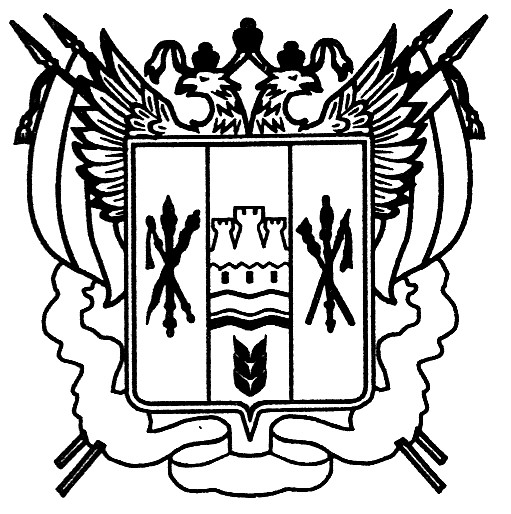 Российская ФедерацияРостовская областьЗаветинский районмуниципальное образование «Заветинское сельское поселение»Собрание депутатов Заветинского сельского поселения РешениеОб установлении границ территориальногообщественного самоуправления "ТОС №3"в муниципальном образовании "Заветинское сельское поселение»принятоСобранием депутатов                                                             05 августа 2018 годаВ соответствии с Федеральным законом Российской Федерации от 06.10.2003 № 131-ФЗ «Об общих принципах организации местного самоуправления в Российской Федерации», руководствуясь Уставом муниципального образования «Заветинское сельское поселение», Положением о территориальном общественном самоуправлении в муниципальном образовании «Заветинское сельское поселение», утвержденным Решением Собрания депутатов Заветинского сельского поселения от 23.11.2017 № 52, на основании заявления инициативной группы территорииРЕШИЛО:1. Установить границы территории, на которой предполагается осуществление территориального общественного самоуправления "ТОС №3", (прилагается).2. Границы территории, на которой осуществляется территориальное общественное самоуправление, не являются границами земельного участка.3. Организацию настоящего решения возложить на главного специалиста по вопросам муниципального хозяйства Администрации Заветинского сельского поселения В.В. Ермолова.4. Контроль над исполнением настоящего решения возложить на постоянную мандатную комиссию (Н.А. Таранова).5. Настоящее решение вступает в силу со дня его официального обнародования.Председатель Собрания депутатов – глава Заветинского сельского поселения                            В.И. Решетниковсело Заветное05 сентября 2018 год№ 88Приложение к решению Собрания депутатовот 05 сентября 2018 № 88АДРЕСНОЕ ОПИСАНИЕ ГРАНИЦ ТОС № 3Пер.Майский (все дома), ул.Чапаева (по нечетной стороне дома № 33 — 71, по четной стороне дома № 68 — 96).